Tuesday 5th January 2021Home Learning at Gosden HouseDear Parents & Carers, I hope you are all keeping well in these strange times. My role as Learning and Assessment lead at Gosden is to ensure your child is able to access good quality learning experiences whether that is at home or in school. As a mum myself I completely understand the challenges of home learning and the extra pressure it can put on families so please do remember we are here to help. We are fortunate to have Meghan Reddick in place as our Reconnection Co-ordinator. Her role is to work with me to ensure that we do all that we can to make sure you have all the tools in place to be able to support your child with their learning at home. Please find below our contact details. 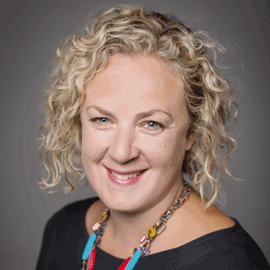 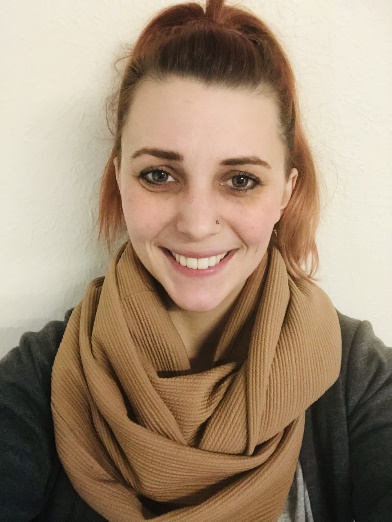 This week our focus is to make sure we get a device out to your child if they require one. Your teacher last term would have contacted you to find out what ICT access you have available at home.  If your ICT needs have changed please do contact us or speak to your class teachers and we will aim to help. Home Learning Expectations The expectation is that although your child is at home they still need to access learning. Teachers and Teaching assistants will be on Microsoft Teams from 9.00am -3.00pm each day ready to support and engage your child in their learning. Registers will be taken every morning, so it is important that your child logs into the morning class session.Home Learning TimetableOn your child’s class page on the website there is a home learning timetable for you to look so you see the structure of the home learning day. Each morning when your child logs on to Teams their Home Learning team will introduce the learning focus for that day.Teachers’ email addresses are on the class page so please do feel free to email them if you have any questions about the learning. Learning PacksYou child has a physical Learning Pack which was sent out last term and there is a video on the website showing how the learning pack can be used. School Website ResourcesOn the website there are videos from teachers offering phonics, reading and maths support.There are Maths, English and PSHE (Personal, Social and Health Education) Activity cards on your child’s class page that you can use and these will be added to regularly. Online Resources Education City is another resource that you can use to supplement what is being provided by your teacher on Microsoft Teams. There are also links on your class page to useful websites.Working TogetherIn order for your child’s home learning experience to be as positive as possible we need to work in partnership. We will need your support to;Help your child to log on to the Microsoft teams registration time each morningSupport your child so they can complete learning set to the best of their ability.Read with you child  for at least 10 minutes every day Help your child to share their learning with their class team.We are looking forward to working with you to ensure your child’s home learning experience is a positive as possible. Please do remember we are here to support you. If you have any further questions please don’t hesitate to email myself or Meghan.Kind regardsEmily MainwaringDeputy Head Teacher, Teaching and Learning